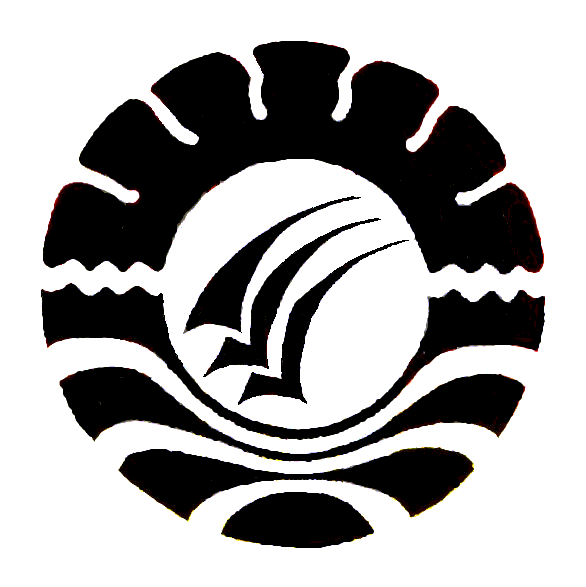 SKRIPSIDESKRIPSI PELAYANAN PERPUSTAKAAN DALAM MENUNJANG PROSES BELAJAR MENGAJAR SISWA DI SMP NEGERI 4 MAKASSARISMAWATI. MJURUSAN ADMINISTRASI PENDIDIKANFAKULTAS ILMU PENDIDIKANUNIVERITAS NEGERI MAKASSAR2016 SKRIPSIDESKRIPSI PELAYANAN PERPUSTAKAAN DALAM MENUNJANG PROSES BELAJAR MENGAJAR SISWA DI SMP NEGERI 4 MAKASSARDiajukan kepada Fakultas Ilmu Pendidikan Universitas Negeri MakassarUntuk Memenuhi Sebagian Persyaratan MemperolehGelar Sarjana Pendidikan (S.Pd)Oleh:ISMAWATI. M1243041009JURUSAN ADMINISTRASI PENDIDIKANFAKULTAS ILMU PENDIDIKANUNIVERITAS NEGERI MAKASSAR2016 